Vocabulaire : les champs lexicauxUn champ lexical regroupe des mots qui évoquent le même thème.Par exemple, le champ lexical de la mer regroupe tous les mots qui font penser à la mer : les coquillages, le sable, la marée, maritime, pêcher, nager …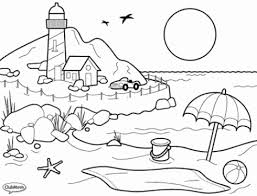 Un champ lexical est composé de mots de différentes natures : des noms, des verbes, des adjectifs qualificatifs.Par exemple, pour le champ lexical de la mer, on aura :Des noms : le sable, les vagues,…Des verbes : se baigner, plonger,…Des adjectifs : salé, venteux, …